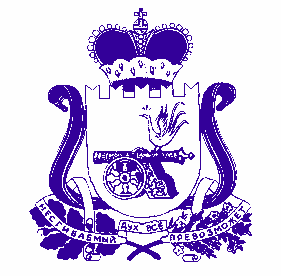 АДМИНИСТРАЦИЯПРЕЧИСТЕНСКОГО  СЕЛЬСКОГО    ПОСЕЛЕНИЯДуховщинскОГО    районАСМОЛЕНСКОЙ ОБЛАСТИПОСТАНОВЛЕНИЕот 09 января 2024 года          № 01Об утверждении плана-графика закупок товаров, работ, услуг для нужд Администрации Пречистенского сельского поселения Духовщинского района Смоленской области на 2024 финансовый год и на плановый период 2025 и 2026 годов                Администрация Пречистенского сельского поселения Духовщинского района Смоленской областиПОСТАНОВЛЯЕТ:     1.Утвердить план-график закупок товаров, работ, услуг для нужд Администрации Пречистенского сельского поселения Духовщинского района Смоленской области на 2023 финансовый год и на плановый период 2025 и 2026 годов согласно приложению к настоящему постановлению.     2.Настоящее постановление обнародовать путем размещения на информационных стендах Администрации Пречистенского сельского поселения Духовщинского района Смоленской области и разместить на официальном сайте Администрации муниципального образования «Духовщинский район» Смоленской области в сети «Интернет» в разделе Пречистенское сельское поселение         3. Контроль за исполнением настоящего постановления оставляю за собой.Глава  муниципального образованияПречистенского сельского поселенияДуховщинского района Смоленской области                                                                                     Т.А.Смирнова                   